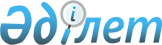 О внесении изменений в некоторые постановления акимата Жамбылской области
					
			Утративший силу
			
			
		
					Постановление акимата Жамбылской области от 29 декабря 2017 года № 296. Зарегистрировано Департаментом юстиции Жамбылской области 18 января 2018 года № 3685. Утратило силу постановлением акимата Жамбылской области от 5 февраля 2021 года № 36
      Сноска. Утратило силу постановлением акимата Жамбылской области от 05.02.2021 № 36 (вводится в действие по истечении десяти календарных дней после дня его первого официального опубликования).

      Примечание РЦПИ.

      В тексте документа сохранена пунктуация и орфография оригинала.
      В соответствии с Законом Республики Казахстан от 23 января 2001 года "О местном государственном управлении и самоуправлении в Республике Казахстан" и Законом Республики Казахстан от 15 апреля 2013 года "О государственных услугах" акимат Жамбылской области ПОСТАНОВЛЯЕТ:
      1. Внести изменения в некоторые постановления акимата Жамбылской области согласно приложению к настоящему постановлению.
      2. Коммунальному государственному учреждению "Управление здравоохранения акимата Жамбылской области" в установленном законодательством порядке обеспечить:
      1) государственную регистрацию настоящего постановления в органах юстиции;
      2) в течение десяти календарных дней после государственной регистрации настоящего постановления его направление на официальное опубликование;
      3) размещение настоящего постановления на интернет-ресурсе акимата Жамбылской области;
      4) принятие иных мер, вытекающих из настоящего постановления.
      3. Контроль за исполнением настоящего постановления возложить на заместителя акима области Г. Абдраймова.
      4. Настоящее постановление вступает в силу со дня государственной регистрации в органах юстиции и вводится в действие по истечении десяти календарных дней после дня его первого официального опубликования. Вносимые изменения в некоторые постановления акимата Жамбылской области
      1. В постановление акимата Жамбылской области от 10 августа 2015 года № 193 "Об утверждении регламентов государственных услуг в области здравоохранения" (зарегистрировано в Реестре государственной регистрации нормативных правовых актов № 2765, опубликовано в газете "Знамя труда" от 24 сентября 2015 года) внести следующие изменения:
      в регламенте государственной услуги "Вызов врача на дом", утвержденном указанным постановлением:
      пункт 5 изложить в следующей редакции:
      "5. Содержание каждой процедуры (действия), входящей в состав процесса оказания государственной услуги, длительность его выполнения:
      При непосредственном обращении или по телефонной связи к услугодателю:
      1) ответственный работник услугодателя принимает документы и проверяет наличие прикрепления услугополучателя в портале "Регистр прикрепленного населения" у услугодателя - время выполнения 5 (пять) минут;
      2) ответственный работник услугодателя производит запись данных услугополучателя в журнале регистрации вызовов данные услугополучателя и сообщает устно время посещения врача - время выполнения 5 (пять) минут.
      Основанием для отказа в оказании государственной услуги является установление недостоверности документов, представленных услугополучателем для получения государственной услуги, и (или) данных (сведений), содержащихся в них.";
      в регламенте государственной услуги "Запись на прием к врачу", утвержденном указанным постановлением:
      пункт 5 изложить в следующей редакции:
      "5. Содержание каждой процедуры (действия), входящей в состав процесса оказания государственной услуги, длительность его выполнения:
      При непосредственном обращении или по телефонной связи к услугодателю:
      1) ответственный работник услугодателя принимает документы и проверяет наличие прикрепления услугополучателя в портале "Регистр прикрепленного населения" у услугодателя - время исполнения 5 (пять) минут;
      2) ответственный работник услугодателя производит запись данных услугополучателя в журнале предварительной записи на прием к врачу и сообщает дату и время приема врача в соответствии с графиком приема врачей - время исполнения 5 (пять) минут. 
      Основанием для отказа в оказании государственной услуги является установление недостоверности документов, представленных услугополучателем для получения государственной услуги, и (или) данных (сведений), содержащихся в них.";
      в регламенте государственной услуги "Прикрепление к медицинской организации, оказывающей первичную медико-санитарную помощь", утвержденном указанным постановлением:
      пункт 5 изложить в следующей редакции:
      "5. Содержание каждой процедуры (действия), входящей в состав процесса оказания государственной услуги, длительность его выполнения:
      1) ответственный работник услугодателя проверяет полноту и правильность предоставленных документов услугополучателя и наличие прикрепления в портале "Регистр прикрепленного населения" - время выполнения 10 (десять) минут;
      2) ответственный работник услугодателя формирует запрос на прикрепление услугополучателя в портале "Регистр прикрепленного населения" - время выполнения 20 (двадцать) минут;
      3) ответственный работник услугодателя предоставляет услугополучателю результат государственной услуги - в течение одного рабочего дня с момента подачи заявления. 
      Основанием для отказа в оказании государственной услуги является установление недостоверности документов, представленных услугополучателем для получения государственной услуги, и (или) данных (сведений), содержащихся в них.";
      в регламенте государственной услуги "Добровольное анонимное и обязательное конфиденциальное медицинское обследование на наличие ВИЧ-инфекции", утвержденном указанным постановлением:
      пункт 5 изложить в следующей редакции:
      "5. Содержание каждой процедуры (действия), входящей в состав процесса оказания государственной услуги, длительность его выполнения:
      1) ответственный работник услугодателя принимает документы услугополучателя и направляет его в процедурный кабинет услугодателя для забора крови - время исполнения 30 (тридцать) минут;
      2) ответственный работник процедурного кабинета проводит забор крови услугополучателя, направляет в лабораторию коммунального государственного казенного предприятия "Жамбылский областной центр с синдромом приобретенного иммунодефицита управления здравоохранения акимата Жамбылской области" (далее - лаборатория) на наличие вируса иммунодефицита человека – время исполнения 1 (один) рабочий день;
      3) ответственный работник лаборатории после проведения исследования крови услугополучателя, направляет услугодателю результат исследования – время исполнения при отрицательном результате обследования 1 (один) рабочий день. В случае положительного результата обследования проводится повторное исследование крови - 17 (семнадцать) рабочих дней;
      4) руководство услугодателя оформляет результат государственной услуги – время исполнения 1 (один) рабочий день;
      5) ответственный работник услугодателя выдает результат государственной услуги услугополучателю - время исполнения с момента сдачи услугополучателем пакета документов услугодателю в случае отрицательного результата обследования – 3 (три) рабочих дня; в случае положительного результата обследования – 20 (двадцать) рабочих дней.
      Основанием для отказа в оказании государственной услуги является установление недостоверности документов, представленных услугополучателем для получения государственной услуги, и (или) данных (сведений), содержащихся в них.";
      в регламенте государственной услуги "Выдача справки с противотуберкулезной организации", утвержденном указанным постановлением:
      пункт 5 изложить в следующей редакции:
      "5. Содержание каждой процедуры (действия), входящей в состав процесса оказания государственной услуги, длительность его выполнения:
      1) ответственный работник услугодателя осуществляет прием документов, проводит идентификацию личности по данным удостоверения личности и проверку на наличие в базе данных "Национальный регистр больных туберкулезом". Данные услугополучателя регистрируются в журнале регистрации, выдается бланк справки и направляется к врачу-фтизиатру – время исполнения 20 (двадцать) минут;
      2) врач-фтизиатр проводит осмотр рентген или флюорографического снимка, заверяет бланк справки подписью и личной врачебной печатью – время исполнения 20 (двадцать) минут;
      3) руководство услугодателя проводит идентификацию подлинности подписи и личной врачебной печати врача-фтизиатра, затем предоставляет справку, заверенную подписью руководства услугодателя и печатью услугодателя – время исполнения 20 (двадцать) минут.
      Основанием для отказа в оказании государственной услуги является:
      1) установление недостоверности документов, представленных услугополучателем для получения государственной услуги, и (или) данных (сведений), содержащихся в них;
      2) предоставление услугополучателем неполного пакета документов согласно перечню, предусмотренному пунктом 9 стандарта, и (или) документов с истекшим сроком действия.";
      в регламенте государственной услуги "Выдача выписки из медицинской карты стационарного больного", утвержденном указанным постановлением:
      пункт 5 изложить в следующей редакции:
      "5. Содержание каждой процедуры (действия), входящей в состав процесса оказания государственной услуги, длительность его выполнения:
      1) врач – ординатор заполняет выписку из медицинской карты стационарного больного, подписывает и ставит личную врачебную печать – время исполнения 45 (сорок пять) минут;
      2) руководство услугодателя проводит идентификацию подлинности подписи и личной печати врача-ординатора, ставит подпись и печать услугодателя, предоставляет услугополучателю выписку - время исполнения 15 (пятнадцать) минут.
      Основанием для отказа в оказании государственной услуги является установление недостоверности документов, представленных услугополучателем для получения государственной услуги, и (или) данных (сведений), содержащихся в них.";
      в регламенте государственной услуги "Выдача справки с медицинской организации, оказывающей первичную медико-санитарную помощь", утвержденном указанным постановлением:
      пункт 5 изложить в следующей редакции:
      "5. Содержание каждой процедуры (действия), входящей в состав процесса оказания государственной услуги, длительность его выполнения:
      При выдачи справки по форме № 035 - 2/у:
      1) участковый врач или врач общей практики производит прием документов, проверку наличия в портале "Регистр прикрепленного населения", "Электронный регистр диспансерных больных", заполняет бланк справки согласно приложению 1 к стандарту и заверяет подписью, личной врачебной печатью, регистрирует в журнале и направляет к руководству услугодателя - время исполнения 15 (пятнадцать) минут;
      2) руководство услугодателя проводит идентификацию подлинности подписи, личной врачебной печати участкового врача или врача общей практики, затем предоставляет справку заверенную подписью руководства услугодателя и печатью услугодателя - время исполнения 15 (пятнадцать) минут.
      При выдачи справки по форме № 079/у:
      1) участковый врач или врач общей практики производит прием документов, проверку наличия в портале "Регистр прикрепленного населения", производит осмотр, выставляет группу здоровья, делает выписку из формы № 063/у, заполняет бланк справки согласно форме № 079/у, утвержденной приказом исполняющего обязанности Министра здравоохранения Республики Казахстан от 23 ноября 2010 года № 907 "Об утверждении форм первичной медицинской документации организаций здравоохранения" (зарегистрировано в Реестре государственной регистрации нормативных правовых актов № 6697) и заверяет подписью, личной врачебной печатью, регистрирует в журнале и направляет к руководству услугодателя - время исполнения 15 (пятнадцать) минут;
      2) руководство услугодателя проводит идентификацию подлинности подписи, личной врачебной печати участкового врача или врача общей практики, затем предоставляет справку заверенную подписью руководства услугодателя и печатью услугодателя - время исполнения 15 (пятнадцать) минут.
      Основанием для отказа в оказании государственной услуги является установление недостоверности документов, представленных услугополучателем для получения государственной услуги, и (или) данных (сведений), содержащихся в них.";
      в регламенте государственной услуги "Выдача листа о временной нетрудоспособности с медицинской организации, оказывающей первичную медико-санитарную помощь", утвержденном указанным постановлением:
      пункт 5 изложить в следующей редакции:
      "5. Содержание каждой процедуры (действия), входящей в состав процесса оказания государственной услуги, длительность его выполнения:
      1) врач после медицинского осмотра услугополучателя записывает данные о его состояния здоровья в амбулаторной медицинской карте и после признания услугополучателя трудоспособным заполняет строку "Приступить к работе" в бланке листа временной нетрудоспособности прописью (число и месяц) следующим днем и подписывает, направляет к медицинской сестре врачебной консультативной комиссии - время исполнения 15 (пятнадцать) минут;
      2) медицинская сестра врачебной консультативной комиссии регистрирует в журнале регистрации листов временной нетрудоспособности, ставит печать "Для временной нетрудоспособности и справок" и выдает услугополучателью - время исполнения 10 (десять) минут;
      3) если услугополучатель работает в другом городе, руководство услугодателя ставит подпись и печать услугодателя в листе временной нетрудоспособности - время исполнения 5 (пять) минут.
      Основанием для отказа в оказании государственной услуги является установление недостоверности документов, представленных услугополучателем для получения государственной услуги, и (или) данных (сведений), содержащихся в них.";
      в регламенте государственной услуги "Выдача справки о временной нетрудоспособности с медицинской организации, оказывающей первичную медико-санитарную помощь", утвержденном указанным постановлением:
      пункт 5 изложить в следующей редакции:
      "5. Содержание каждой процедуры (действия), входящей в состав процесса оказания государственной услуги, длительность его выполнения:
      1) врач, после медицинского осмотра и признания услугополучателя трудоспособным, производит запись в амбулаторной карте об общем состоянии и пишет "приступить к работе или к учебе" (число и месяц) следующим днем - время выполнения 20 (двадцать) минут;
      2) медицинская сестра врачебной консультативной комиссии, на оснований записи врача в амбулаторной карте услугополучателя, заполняет справку о временной нетрудоспособности, регистрирует в журнале регистраций, ставит печать медицинской организаций и выдает услугополучателю - время выполнения 10 (десять) минут.
      Основанием для отказа в оказании государственной услуги является установление недостоверности документов, представленных услугополучателем для получения государственной услуги, и (или) данных (сведений), содержащихся в них.". 
      2. В постановление акимата Жамбылской области от 18 апреля 2016 года № 131 "Об утверждении регламентов государственных услуг в области здравоохранения" (зарегистрировано в Реестре государственной регистрации нормативных правовых актов № 3074, опубликовано в информационно-правовой системе "Әділет" от 2 июня 2016 года) внести следующие изменения:
      в регламенте государственной услуги "Выдача справки с психоневрологической организации", утвержденном указанным постановлением:
      пункт 5 изложить в следующей редакции:
      "5. Содержание каждой процедуры (действия), входящей в состав процесса оказания государственной услуги, длительность его выполнения:
      1) медицинский регистратор проводит идентификацию личности по данным удостоверения личности и проверяет наличие прикрепления в районе обслуживания по регистру прикрепленного населения и по базе данных о наличии/отсутствии на динамическом наблюдении в психиатрической организации, регистрирует в журнале согласно приложению 2 к стандарту, выдает справки согласно приложению 1 к стандарту, подписанный медицинским регистратором, и направляет к врачу-психиатру – время исполнения 15 (пятнадцать) минут;
      2) врач – психиатр проводит медицинский осмотр, заверяет справки подписью и личной печатью - время исполнения 2 (два) часа;
      3) руководство услугодателя проводит идентификацию подлинности подписи медицинского регистратора и врача-психиатра, личной печати врача-психиатра и подписывает справки, заверяет печатью услугодателя, с последующей выдачей услугополучателю – время исполнения 15 (пятнадцать) минут.
      Основанием для отказа в оказании государственной услуги является установление недостоверности документов, представленных услугополучателем для получения государственной услуги, и (или) данных (сведений), содержащихся в них.";
      в регламенте государственной услуги "Выдача справки с наркологической организации", утвержденном указанным постановлением:
      пункт 5 изложить в следующей редакции:
      "5. Содержание каждой процедуры (действия), входящей в состав процесса оказания государственной услуги, длительность его выполнения:
      1) медицинский регистратор производит прием документов, проверку наличия прикрепления в районе обслуживания услугодателя согласно регистру прикрепленного населения, регистрирует в журнале согласно приложению 2 к стандарту, выдает справки согласно приложению 1 к стандарту подписанный медицинским регистратором и направляет к врачу-наркологу – время исполнения 15 (пятнадцать) минут;
      2) врач-нарколог проводит медицинский осмотр, заверяет справки подписью и личной печатью – время исполнения 2 (два) часа;
      3) руководство услугодателя проводит идентификацию подлинности подписи медицинского регистратора и врача-нарколога, личной печати врача-нарколога, затем предоставляет справку, заверенную подписью руководства услугодателя и печатью услугодателя с последующей выдачей услугополучателю - время исполнения 15 (пятнадцать) минут.
      Основанием для отказа в оказании государственной услуги является установление недостоверности документов, представленных услугополучателем для получения государственной услуги, и (или) данных (сведений), содержащихся в них.".
      3. В постановление акимата Жамбылской области от 28 апреля 2016 года № 145 "Об утверждении регламента государственной услуги "Регистрация согласия или отзыва согласия на прижизненное добровольное пожертвование тканей (части ткани) и (или) органов (части органов) после смерти в целях трансплантации" (зарегистрировано в Реестре государственной регистрации нормативных правовых актов № 3096, опубликовано в информационно-правовой системе "Әділет" от 6 июня 2016 года) внести следующие изменения:
      в регламенте государственной услуги "Регистрация согласия или отзыва согласия на прижизненное добровольное пожертвование тканей (части ткани) и (или) органов (части органов) после смерти в целях трансплантации", утвержденном указанным постановлением:
      пункт 5 изложить в следующей редакции:
      "5. Содержание каждой процедуры (действия), входящей в состав процесса оказания государственной услуги, длительность его выполнения:
      1) врач проводит идентификацию услугополучателя по данным удостоверения личности, проверяет наличие прикрепления к данному услугодателю. Услугополучатель заполняет заявление по форме, согласно приложению 4 или 5 к стандарту - время исполнения 15 (пятнадать) минут;
      2) врач проводит запись в журнале регистрации согласия и отказов в регистрации на прижизненное добровольное пожертвование тканей (части ткани) и (или) органов (части органов) после смерти в целях трансплантации - время исполнения 15 (пятнадцать) минут;
      3) врач проводит медицинский осмотр услугополучателя и готовит справку по форме, согласно приложению 1 или 3 к стандарту - время исполнения 2 (два) рабочих дня.
      При наличии противопоказаний (туберкулез, ВИЧ/СПИД, гепатиты В и С, психические и поведенческие расстройства, алкогольная и (или) наркотическая зависимость, инфекции передающиеся половым путем) для проведения трансплантации выдается справка по форме согласно приложению 2 к стандарту;
      4) руководство услугодателя подписывает справку и ставит печать услугодателя – время исполнения 3 (три) часа;
      5) врач выдает результат государственной услуги услугополучателю – время исполнения 5 (пять) минут.
      Основанием для отказа в оказании государственной услуги является:
      1) установление недостоверности документов, представленных услугополучателем для получения государственной услуги, и (или) данных (сведений), содержащихся в них;
      2) предоставление услугополучателем неполного пакета документов согласно перечню, предусмотренному пунктом 9 стандарта;
      3) наличие противопоказаний (туберкулез, ВИЧ/СПИД, гепатиты В и С, психические и поведенческие расстройства, наркологические расстройства, инфекции передающиеся половым путем).".
					© 2012. РГП на ПХВ «Институт законодательства и правовой информации Республики Казахстан» Министерства юстиции Республики Казахстан
				
      Аким области

К. Кокрекбаев
Приложение к постановлению
акимата Жамбылской области
от 29 декабря 2017 года № 296